KUNSTFLUG `18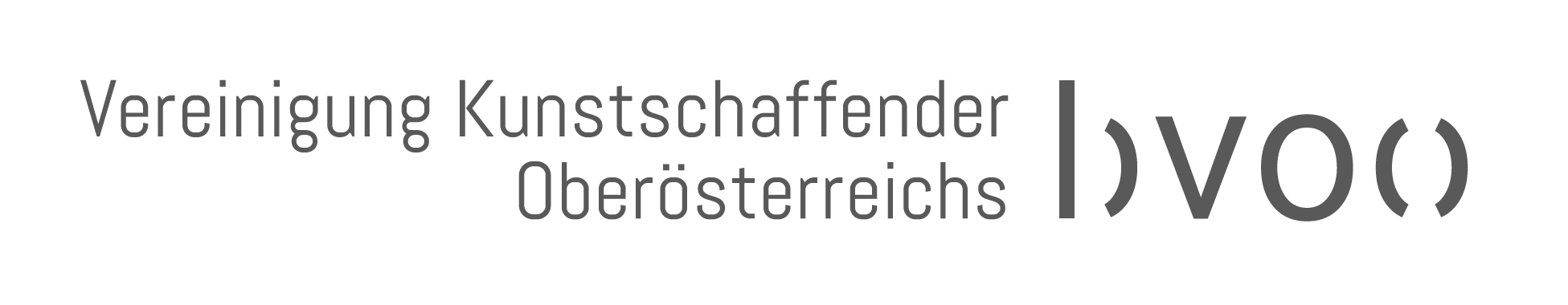 BEWERBUNG FÜR DAS COVER DER JAHRESSCHRIFT 2018„Labore und Lebensräume“DIE JAHRESSCHRIFT 2018Die Mitglieder der Vereinigung Kunstschaffender sind eingeladen Werke für das Cover der Jahresschrift 2018 einzureichen. Das Jahresthema 2018 ist „Labore und Lebensräume“. Das eingereichte Werk muss sich auf dieses Thema beziehen.Jährlich bringt die Vereinigung Kunstschaffender OÖ eine Jahresschrift, den Kunstflug, heraus. Das Magazin zeigt alle Ausstellungen und Projekte des Vereins. Der Kunstflug wird in einer Auflage von 1.000 Stück gedruckt und im November an alle Mitglieder, Freunde und Freundinnen der Vereinigung Kunstschaffender OÖ, Förderer, Sponsoren und Gönner geschickt.Anschließend liegt das Magazin in der Galerie zur freien Entnahme auf.Infos zur Jahresschrift:http://diekunstschaffenden.at/publikationen_jahresschrift_11_20.htmEINREICHMODALITÄTENBis zum Bewerbungsende kann pro KünstlerIn ein Werk eingereicht werden.Alle Techniken sind erlaubt, sofern sie folgende Kriterien erfüllen:Thema„Labore und Lebensräume“EinreichfristDi. 4. Sept. bis Fr. 7. Sept. zu den Öffnungszeiten: Mo. bis Fr. 15 - 19 UhrFormateDie Vorderseite und die Rückseite des Umschlages werden mit einem Werk bedruckt. Die Bilder sollten möglichst den Formatabmessungen entsprechen, da sonst ein Ausschnitt genommen werden muss.Die eingereichten Bilder müssen in Druckqualität zur Verfügung stehen.Hochformat (ein Bild auf der Vorderseite, ein Bild auf der Rückseite):2 Bilder je 21 x 24 cmQuerformat (das Bild wird über das gesamte Cover gedruckt und in der Mitte gefaltet)1 Bild 42 x 24 cmArt der EinreichungDas Werk muss als Reproduktion (Ausdruck, Foto...) im Format A4 oder A3 mit dem ausgefüllten Datenblatt eingereicht werden.Es werden nur fertige Werke angenommen – keine Originale!Anzahl der WerkePro KünstlerIn kann ein Werk eingereicht werden.Auswahl der ArbeitenDas Coverbild wir von einer Jury ausgewählt.TERMINEEnde der Einreichfrist: Fr. 7. Sept. 2018, 19 UhrBekanntgabe des Gewinnercovers: Ende September 2018Abgabe Bilder und Text: Mo. 8.10.2018Die Bilder und ein Datenblatt, welches einen Text (ca. 1250 Zeichen) über das Werk und die/den KünstlerIn und ihr/sein Schaffen und eine kurze Vita enthält, muss bis zum 8. Oktober in das Büro der Vereinigung Kunstschaffender geschickt werden. Dieser wird in der Jahresschrift 2018 mit 2 bis 3 weiteren Werkabbildungen abgedruckt.INFORMATIONEN UND KONTAKTThomas Asen0732 / 77 98 68info@diekunstschffenden.atVereinigung Kunstschaffender OÖim EG des Ursulinenhofs im OÖ KulturquartierLandstraße 31, 4020 Linzwww.diekunstschaffenden.atKUNSTFLUG `18DATENBLATT FÜR DAS COVER DER JAHRESSCHRIFT 2018„Labore und Lebensräume“INFORMATIONEN ZUR PERSONName des/der Kunstschaffenden:Kunstform: (Malerei, Fotografie, Performance,....)Geburtsjahr, -Ort: 19xx, MusterortLebt und arbeitet in xxE-Mail:Telefonnummer:Webseite:INFORMATIONEN ZUR EINREICHUNG:Informationen zum Format (bitte ankreuzen)O  Hochformat: 2 Bilder (ein Bild auf der Vorderseite, ein Bild auf der Rückseite)O  Querformat: 1 Bild  (das Bild wird über das gesamte Cover gedruckt)Titel:Technik:Entstehungsjahr:Größe: Höhe x Breite x Tiefe (Tiefe nur bei Skulpturen)Zusätzlich zum Datenblatt muss noch eine Reproduktion des Werkes (Ausdruck, Foto...) im Format A4 oder A3 zur Einreichung beigelegt werden.Es werden nur fertige Werke angenommen – keine Originale!(Bitte die Reproduktion mit dem Namen des Künstlers/ der Künstlerin und dem Werktitel beschriften.)